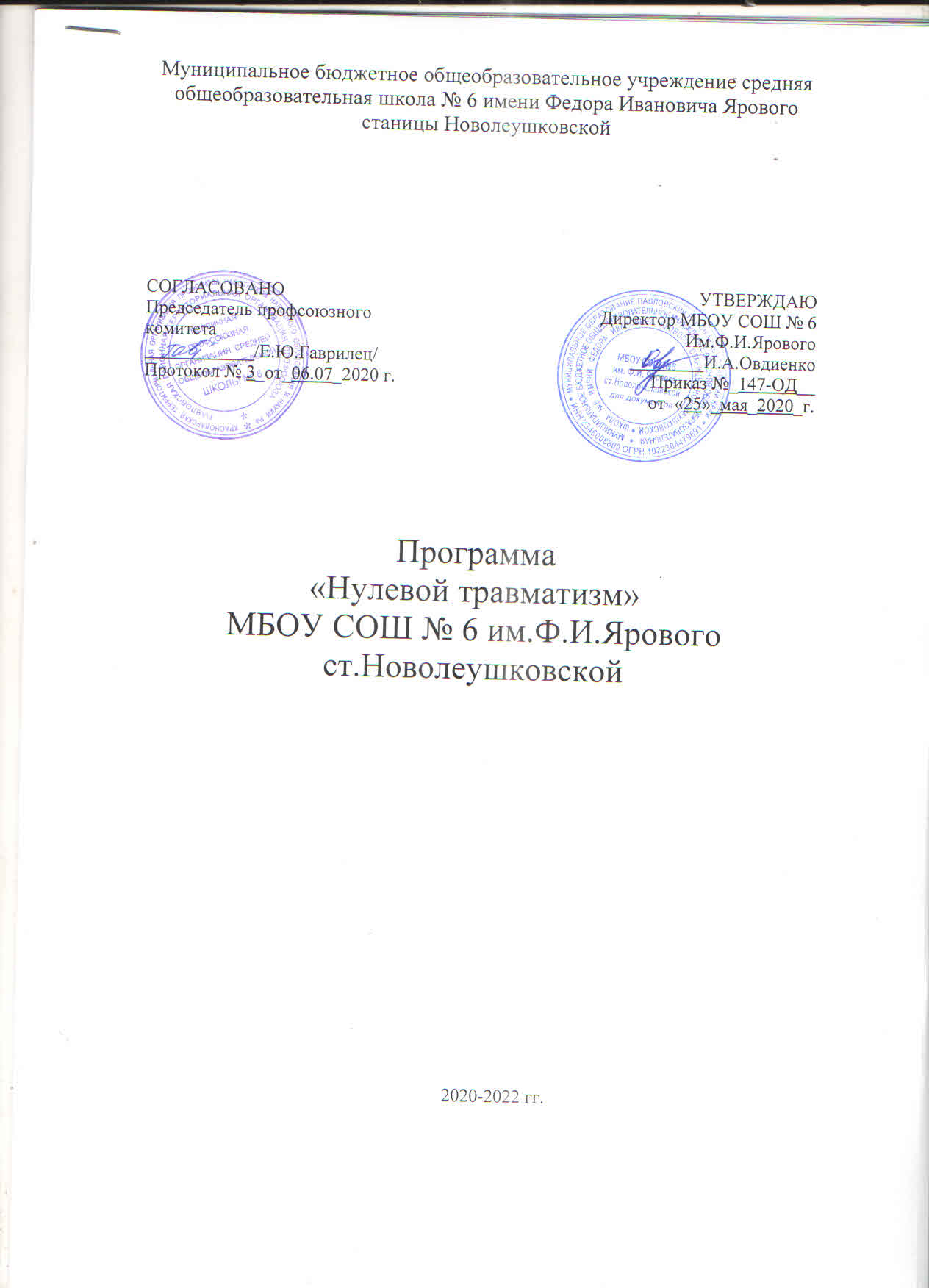 Паспорт программы «Нулевой травматизм»2Программа«Нулевой травматизм»на период 2019-2021 гг.Общие положения1.1. Настоящая программа "Нулевой травматизм" (далее – Программа) разработана в соответствии с требованиями ст. 212 Трудового кодекса Российской Федерации, ГОСТ 12.0.230-2015 «Межгосударственный стандарт. Система стандартов безопасности труда. Системы управления охраной труда. Руководство по применению ГОСТ12.0.230-2007» и на основании Постановления Краснодарского края о ходе выполнения подпрограммы «Улучшения условий и охраны труда» государственной программы Краснодарского края No3 1798 - П от 24.03.2017.1.2. Программа устанавливает общие организационно-технические мероприятия, направленные на сохранение жизни и здоровья работников в процессе их трудовой деятельности.Цели2.1. Обеспечение безопасности и здоровья работников на рабочем месте.2.2. Предотвращение несчастных случаев на производстве.2.3. Обеспечение соответствия оборудования и процессов производствагосударственным нормативным требованиям по охране труда, промышленной и пожарной безопасности.Задачи3.1. Снижение рисков несчастных случаев на производстве.3.2. Внедрение системы управления профессиональными рисками.Принципы4.1. Приоритет жизни работника и его здоровья.4.2. Ответственность руководителей и каждого работника за безопасность и соблюдение всех обязательных требований охраны труда.4.3. Вовлечение работников в обеспечение безопасных условий и охраны труда.4.4. Оценка и управление рисками на производстве, проведение регулярных аудитов безопасности.4.5. Непрерывное обучение и информирование работников по вопросам охраны труда.Основные направления5.1. Программой предусмотрена реализация скоординированных действий по следующим основным направлениям:5.1.1. Обеспечение соответствия оборудования и процессов производства законодательным нормативным требованиям по охране труда, промышленной и пожарной безопасности.5.1.2. Обеспечение безопасности работника на рабочем месте.5.1.3. Использование механизма частичного финансирования предупредительных мер по сокращению производственного травматизма и профессиональных заболеваний работников за счёт средств страховых3взносов на обязательное социальное страхование от несчастных случаев на производстве и профессиональных заболеваний.5.1.4. Проведение специальной оценки условий труда.5.1.5. Развитие санитарно-бытового и лечебно-профилактического обслуживания работников в соответствии с требованиями охраны труда.5.1.6. Приобретение и выдача сертифицированной специальной одежды, специальной обуви и других средств индивидуальной защиты, смывающих и обезвреживающих средств в соответствии с установленными нормами работникам, занятым на работах с вредными и (или) опасными условиями труда, а также на работах, выполняемых в особых температурных условиях или связанных с загрязнением.5.1.7. Проведение дней охраны труда, совещаний, семинаров и иных мероприятий по вопросам охраны труда.5.1.8. Обучение безопасным методам и приемам выполнения работ, проведение инструктажа по охране труда, стажировки на рабочем месте и проверки знания требований охраны труда.5.1.9. Организация контроля за состоянием условий труда на рабочих местах, а также за правильностью применения работниками средств индивидуальной и коллективной защиты.5.1.10. Проведение обязательных предварительных (при поступлении на работу) и периодических (в течение трудовой деятельности) медицинских осмотров работников.5.1.11. Информирование работников о состоянии условий и охраны труда на рабочих местах, существующем риске повреждения здоровья, о полагающихся работникам компенсациях за работу во вредных и (или) опасных условиях труда, средствах индивидуальной защиты.5.1.12. Разработка и утверждение правил и инструкций по охране труда для работников.5.1.13. Проведение проверок состояния условий и охраны труда на рабочих местах, рассмотрение их результатов, выработка предложений по приведению условий и охраны труда в соответствие с государственными нормативными требованиями охраны труда.5.1.14. Приобретение и выдача в установленном порядке работникам, занятым на работах с вредными и (или) опасными условиями труда, молока и других равноценных пищевых продуктов, лечебно-профилактического питания.5.1.15. Внедрение более совершенных технологий производства, нового оборудования, средств автоматизации и механизации производственных процессов с целью создания безопасных условий труда, ликвидации (сокращении числа) рабочих мест с вредными и (или) опасными условиями труда.5.1.16. Привлечение к сотрудничеству в вопросах улучшения условий труда и контроля за охраной труда членов трудовых коллективов – через обеспечение работы совместных комитетов (комиссий) по охране труда,4уполномоченных (доверенных) лиц по охране труда профессионального союза или трудового коллектива.5.2. Перечень мероприятий, сгруппированных в соответствии с основными направлениями Программы, ответственных и сроков исполнения представлен в Приложении к программе.5Приложение № 1к программе «Нулевой травматизм»МБОУ СОШ № 6 им.Ф.И.Ярового ст.Новолеушковской№ п/пПолное названиеПрограммыПрограмма МБОУ СОШ № 6 им.Ф.И.Ярового ст.Новолеушковской «Нулевой травматизм»Программа МБОУ СОШ № 6 им.Ф.И.Ярового ст.Новолеушковской «Нулевой травматизм»№ п/пПолное названиеПрограммы1Цели Программы1. Обеспечение безопасности и здоровья1. Обеспечение безопасности и здоровья1Цели Программыработников на рабочем месте.работников на рабочем месте.1Цели Программы2. Предотвращение несчастных случаев и2. Предотвращение несчастных случаев и1Цели Программыпрофессиональных заболеваний в МБОУпрофессиональных заболеваний в МБОУ1Цели ПрограммыСОШ № 6 им.Ф.И.Ярового1Цели Программы3. Обеспечение соответствия оборудования и3. Обеспечение соответствия оборудования и1Цели Программыдеятельности государственным нормативнымдеятельности государственным нормативным1Цели Программытребованиям по охране труда и пожарнойтребованиям по охране труда и пожарной1Цели Программыбезопасности.2Задачи Программы1. Снижение рисков несчастных случаев вОбразовательном учреждении.2. Внедрение системы управленияпрофессиональны ми рисками.1. Снижение рисков несчастных случаев вОбразовательном учреждении.2. Внедрение системы управленияпрофессиональны ми рисками.21. Снижение рисков несчастных случаев вОбразовательном учреждении.2. Внедрение системы управленияпрофессиональны ми рисками.1. Снижение рисков несчастных случаев вОбразовательном учреждении.2. Внедрение системы управленияпрофессиональны ми рисками.3РазработчикиПрограммыСпециалист по охране труда Федоренко А.С.Специалист по охране труда Федоренко А.С.РазработчикиПрограммыСпециалист по охране труда Федоренко А.С.Специалист по охране труда Федоренко А.С.4Важнейшие целевыеиндикаторы ипоказателиПрограммы- Программа «Нулевой травматизм»разработана ивнедрена.- Снижение количества несчастных случаев ипрофессиональных заболеваний в МБОУСОШ № 6 им.Ф.И.Ярового - Соответствие оборудования деятельностигосударственным нормативным требованиямпо охране труда и пожарной безопасности.- Программа «Нулевой травматизм»разработана ивнедрена.- Снижение количества несчастных случаев ипрофессиональных заболеваний в МБОУСОШ № 6 им.Ф.И.Ярового - Соответствие оборудования деятельностигосударственным нормативным требованиямпо охране труда и пожарной безопасности.5Сроки и этапыреализацииПрограммы2020-2022 годы5Сроки и этапыреализацииПрограммыI этап (2020 г.)констатирующий5Сроки и этапыреализацииПрограммыII этап (2021 г.)формирующий5Сроки и этапыреализацииПрограммыIII этап (2022 г.)рефлексивно-5Сроки и этапыреализацииПрограммыобобщающий6ИсточникифинансированияПрограммыБюджетные и внебюджетные средства,средства, направляемые на реализациюцелевых программ.Бюджетные и внебюджетные средства,средства, направляемые на реализациюцелевых программ.6ИсточникифинансированияПрограммы№ п/пОсновные направления ПрограммыОтветственныйисполнительСрокисполненияОрганизация работы службы охранытрудаДиректор2020 г.Анализ информации о состоянииусловий и охраны труда в школеПредседательПКежегодноОбеспечение наличия комплектанормативных правовых актов,содержащих требования охранытруда в соответствии со спецификойдеятельности (далее – НПА поохране труда)Специалист поохране трудапостоянноСоставление перечня имеющихсяНПА по охране трудаСпециалист поохране труда2020-2022 г.Анализ и актуализациядействующих локальныхнормативных актов по охране трудаСпециалист поохране труда1 раз вкварталПересмотр и актуализациядолжностных инструкций(должностных регламентов),положений о подразделениях в целях распределения функций иобязанностей по охране трудаСпециалист поохране труда,председательПКежегодноПересмотр и актуализацияинструкций по охране труда дляработников в соответствии сдолжностями или видамивыполняемых работСпециалист поохране труда,председательПКежегодноПринятие программы «нулевоготравматизма»Директор,Специалист поохране труда,председательПК2020 г.Реализация мероприятий в областиохраны трудаСпециалист поохране труда,профкомежегодноВыборы уполномоченных(доверенных) лиц по охране трудаСпециалист поохране труда,профкомежегодноСоздание и обеспечение работыкомитета (комиссии) по охранетруда в целях организациисовместных действий работодателя и работников по обеспечениютребований охраны труда,предупреждению производственноготравматизма и профессиональныхзаболеванийСпециалист поохране труда,профком2020гПроведение проверок условий иохраны труда на рабочих местахКомиссия поохране труда1 раз в годПовышение уровня компетенцииработников школы в сфере охранытруда посредством организациисоответствующих информационныхмероприятийСпециалист поохране труда,профком1 раз вполугодиеОборудование (обновление) уголкапо охране трудаСпециалист поохране труда,профкомПо меренеобходимостиВключение вопросов состоянияусловий и охраны труда в повесткисовещаний, проводимых директоромшколы и его заместителями.ДиректорЕжеквартальноИспользование средств Фондасоциального страхованияРоссийской Федерации наФинансирование предупредительныхмер по снижениюпроизводственного травматизма ипрофессиональных заболеванийСпециалист поохране труда,председательпрофкома ПоСогласованию с Фондом социальногострахованияОбучение по охране труда, в томчисле обучение оказанию первойпомощиСпециалист поохране трудаПринеобходимостиПроведение вводного инструктажаСпециалист поохране труда,зам. директораПрипоступлении на работуПроведение первичного, повторного, внепланового, целевогоинструктажа на рабочем местеСпециалист поохране трудаПринеобходимостиОрганизация обучения руководителяшколы, лиц, ответственных заорганизацию работы по охранетруда, в объеме должностныхобязанностей в аккредитованных обучающих организацияхДиректор,Специалист поохране труда1 раз в 3 годаСоздание и обеспечение работыкомиссии по проверке знанийтребований охраны труда в составене менее трёх человек, прошедшихобучение по охране труда ипроверку знаний требований охранытрудаДиректор,Специалист поохране труда1 раз в 5 летСоставление графика проведенияобучения по охране трудаработников школы и проверкизнания ими требований охранытруда комиссией по проверке знанийтребований охраны трудаСпециалист поохране трудаежегодноОбеспечение работниковспециальной одеждой и другими средствами индивидуальной защитыДиректор,Специалист поохране трудаПо меренеобходимостиОрганизация медицинских осмотров(обследования) работниковОтветственныйза медицинскийосмотр1 раз в годСоставление контингентаработников, подлежащихпериодическим и (или)предварительным осмотрамСпециалист поохране труда1 раз в годЗаключение договора с медицинскойорганизацией о проведениимедицинских осмотровДиректор,Ответственныйза медицинскийосмотр1 раз в годСоставление поименных списков,разработанных контингентовработников, подлежащихпериодическим и (или)предварительным осмотрамОтветственныйза медицинскийосмотр1 раз в годОрганизация проведения контроля за соблюдением норм охраны трудаСпециалист поохране трудаЕжегодно,периодическиОрганизация проведенияспециальной оценки условий трудаСпециалист поохране труда1 раз в 5 летНанесение на оборудование,элементы конструкций,коммуникаций и на другие объектысигнальных цветов и знаковбезопасностиЗаместительдиректора1 раз в годПриведение уровней естественного и искусственного освещения нарабочих местах, в бытовыхпомещениях, местах проходаработников в соответствии сдействующими нормамиЗаместительдиректораПо меренеобходимостиОборудование помещения дляоказания медицинской помощи.ЗаместительдиректораПо меренеобходимостиОбеспечение содержания здания,помещений, территории всоответствии с требованиями охраны труда (недопущение скользких участков, выбоин на лестничныхклетках, рваных участков линолеумав помещениях, некачественногопокрытия полов плиткой,разрушения осветительныхприборов, мебели и др.)ЗаместительдиректораПо меренеобходимостиИнформирование работников поактуальным вопросам охраны трудапосредством размещения актуальнойинформации в общедоступныхместах.Специалист поохране трудаПо меренеобходимостиОрганизация и проведениесовещаний, круглых столов,посвященных Всемирному днюохраны трудаСпециалист поохране труда1 раз в годРеализация мероприятий,направленных на развитиефизической культуры и спорта втрудовом коллективеЗам. директораежегодноОрганизация и проведениефизкультурных и спортивныхмероприятий, в том числемероприятий по внедрениювсероссийского физкультурно-спортивного комплекса "готов к труду и обороне" (ГТО).Зам.директора,учительфизкультурыежегодноОрганизация и проведениефизкультурно-оздоровительныхмероприятийЗам.директора,учительфизкультурыежегодноПриобретение, содержание иобновление спортивного инвентаряДиректорПо меренеобходимостиУстройство новых и (или)реконструкция имеющихсяпомещений и площадок для занятийспортомДиректор,заместительдиректораПо меренеобходимостиОрганизация проведения контроля за соблюдением норм охраны трудаСпециалист поохране трудапостоянно